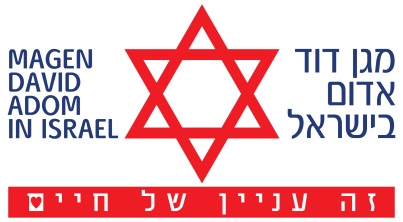 קורס חובשי רפואת חירום/ נהגי אמבולנס – מוכנות לחירוםמחלקת הדרכה של מד"א קוראת לך להצטרף לצוות מצילי החיים ולרכוש מקצוע עם שליחות ומטרה.
המסלול מהיר, מקצועי ומאתגר ואינו דורש ידע קודם. הקורס מיועד למאבטחים, מלווי טיולים, צוותי חירום במפעלים ובמוסדות ולכל אדם המעוניין לרכוש את הידע ואת מקצוע החובש.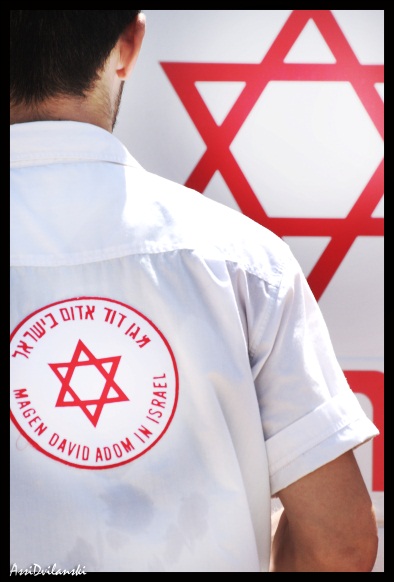 מבנה הקורס:הקורס הינו קורס משולב לחובשי רפואת חירום ולנהגי אמבולנס. 173 השעות הראשונות בקורס מוקדשות לפרק לימוד "חובשי רפואת חירום", בחלק זה של הקורס תלמד, בין היתר, פרקים בהחייאה, במצבי חירום רפואיים, טראומה, מצבי חירום לבביים, טיפול בפצוע, טיפול באוכלוסיות מיוחדות, גניקולוגיה, פדיאטריה, התנסות מעשית ע"ג האמבולנסים ועוד. החלק השני של הקורס, בהיקף 30 שעות, מיועד למעוניינים בקבלת היתר לנהיגה ברכב בטחון מסוג אמבולנס בלבד. כבר עתה, נבקש להבהיר, כי קבלת היתר כאמור, הינה בכפוף לאישור משרד הרישוי, בהתבסס על התנאים המפורטים בהמשך ועל פי כל דין. הקורס משלב לימודים עיוניים ומעשיים, כאשר 40  השעות האחרונות בקורס מוקדשות להתנסות מעשית באמבולנסים בתחנות מד"א השונות.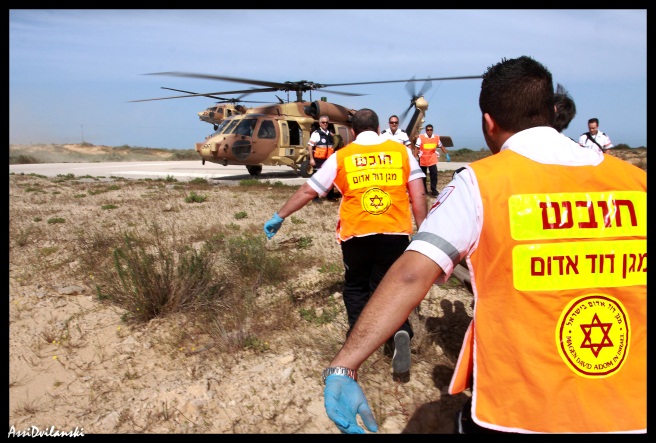 